     БАШҠОРТОСТАН РЕСПУБЛИКАҺЫ                                                       АДМИНИСТРАЦИЯ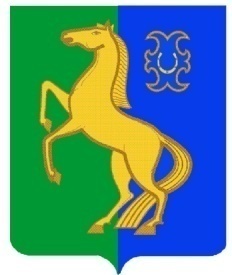             ЙƏРМƏКƏЙ РАЙОНЫ                                                              СЕЛЬСКОГО ПОСЕЛЕНИЯ МУНИЦИПАЛЬ РАЙОНыныҢ                                                      СПАРТАКСКИЙ  СЕЛЬСОВЕТ                                         Спартак  АУЫЛ СОВЕТЫ                                                           МУНИЦИПАЛЬНОГО РАЙОНА   АУЫЛ БИЛӘМӘҺЕ ХАКИМИƏТЕ                                                         ЕРМЕКЕЕВСКИЙ РАЙОН                                                                                                        РЕСПУБЛИКИ БАШКОРТОСТАН 452182,  Спартак ауылы, Клуб урамы, 4                                                                                                      452182, с.Спартак, ул. Клубная, 4                     Тел. (34741)2-12-71                                                                                                                                    Тел. (34741)2-12-71   ҠАРАР                                       №  17                            ПОСТАНОВЛЕНИЕ              «30»    май       2023 й.                                                                « 30  »  мая      2023 г.Об охране жизни людей на водных объектах сельского поселения Спартакский сельсовет муниципального района Ермекеевский район Республики Башкортостан в 2023 годуВ  соответствии  с  Федеральным  законом  от 6 октября 2003 года  № 131-ФЗ «Об общих принципах организации местного самоуправления в Российской Федерации»,  Постановления Правительства Республики Башкортостан от 17 июня 2013 года № 246  «Об  утверждении Правил охраны жизни людей на воде в  Республики Башкортостан и Правил пользования водными объектами для плавания на маломерных плавательных средствах в Республике Башкортостан»,   в целях   обеспечения безопасности и снижения травматизма людей в местах массового отдыха населения на водных объектах, ПОСТАНОВЛЯЮ:       1. Утвердить план   мероприятий по охране жизни людей на водоемах  в сельском поселении Спартакский сельсовет муниципального района Ермекеевский район Республики Башкортостан  (Приложение № 1).       2. Принять к руководству и исполнению Перечень мер по обеспечению  безопасности населения на водоемах сельского поселения Спартакский сельсовет муниципального района Ермекеевский район Республики Башкортостан (Приложение № 2).      3. Осуществить мероприятия по обеспечению безопасности населения при пользовании водоемом. Организовать разъяснительную работу среди населения по профилактике и предупреждению несчастных случаев на водных объектах.        4.	Рекомендовать участковому уполномоченному полиции обеспечить охрану общественного порядка, не допускать распития крепких напитков, к нарушителям правопорядка принимать меры в соответствии с законодательством. В период купального сезона проводить патрулирование водоёмов и в случае выявления фактов нарушений Правил охраны жизни людей на водных объектах составлять административные протокола по ст.13.12 КоАП РБ     5. Не допускать эксплуатацию мест массового отдыха на воде без соответствующего разрешения  главного специалиста ГО и ЧС администрации Ермекеевского района.      6.  Принять меры по пресечению загрязнения водоемов, захламления территорий.      7. Контроль за выполнением настоящего постановления оставляю за собой. Глава сельского поселения                                                             Ф.Х.Гафурова Приложение № 1к постановлению  главы сельского   поселения Спартакский сельсовет муниципального района Ермекеевский район Респ. Башкортостан от 30 мая 2023 г. № 17Планмероприятий по охране жизни людей на водоемах в сельском поселении Спартакский сельсовет муниципального района Ермекеевский район Республики Башкортостан                                                                                                     Приложение № 2                                                                              к постановлению главы                                                                               сельского поселения                                                                              Спартакский сельсовет                                                                               муниципального района                                                                              Ермекеевский район                                                                               Республики Башкортостан                                                                              от 30  мая 2023 г. № 17Перечень мер по обеспечению безопасности населения в местах массового отдыха на водоемах сельского поселения Спартакский сельсовет муниципального района Ермекеевский район Республики Башкортостан    1. Участковому уполномоченному полиции вести разъяснительную работу по предупреждению несчастных случаев с людьми на воде с использованием пропагандистских материалов.    2. Указания сотрудника полиции в части обеспечения безопасности людей и поддержания правопорядка в местах массового отдыха являются обязательными для водопользователей.    3. Каждый гражданин обязан оказать посильную помощь людям, терпящим бедствие на воде.    4. В местах массового отдыха запрещается:- купаться в местах, где выставлены щиты с предупреждающими надписями;- загрязнять и засорять водоемы и берега;- купаться в состоянии алкогольного опьянения;- приводить с собой собак и других животных;- подавать крики ложной тревоги;- плавать на досках, бревнах, лежаках, автомобильных камерах.     5. Взрослые обязаны не допускать купание детей в неустановленных местах.№ п/пМероприятияСроки выполненияОтветственный1.Рассмотреть на заседании при главе сельского поселения вопрос обеспечения безопасности населения на водоемах Май 2023глава сельского поселения2.На заседании  заслушать директора школы о проведении воспитательной работы с учащимися по вопросам поведения на водных объектах.Май  2023глава СП, директор МОБУ СОШ с.Спартак3.Провести разъяснительную  работу по правилам поведения у водоемов среди населения, в трудовых коллективах и на собраниях (сходах) гражданИюнь 2023Глава сельского поселения4Провести мероприятия по обеспечению безопасности населения при пользовании водоемами. Запретить купание в не установленных местах путем предупреждения  До 01.06.2023Гайфуллина А.И. гл.специалист по ГО и ЧС5.  Провести в общеобразовательных учреждениях профилактические беседы и занятия по правилам безопасного поведения детей на воде.Май-июнь 2023 г. Воробей С.А. классные руководители6.Организовать разъяснительную работу с населением по предупреждению несчастных случаев на водных объектах в летний период.Июнь 2023 г.  глава СП, участковый уполномоченный 